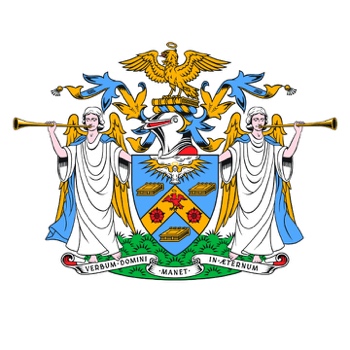 ACADEMIC AWARDS 	The Stationers’ Foundation offers awards for academic courses in communication and content including papermaking, packaging, publishing, bookbinding, conservation, librarianship and archiving. The Academic Awards Committee may offer, at its absolute discretion and subject to the approval of the Stationers’ Foundation Trustees, a Major Award or a Financial Assistance Award. The Major Awards, which carry greater merit bring with them a mentor to provide assistance during the course and require the student to submit a report to the Company on completion of their course. Recent awards have averaged £2,000.	Awards are open to United Kingdom residents to develop their potential as future managers in one of the industries listed above in a way which would not be possible unless these awards were available.	The awards could be used, for example, for course fees, travel and subsistence, books and technical research equipment. Candidates in regular employment, could use these in lieu of salary, or for courses normally funded by employers or grants from other sources.	This application form must be returned to the Education Coordinator, in Word/PDF format by 31st July (please contact the Education Coordinator if there are any exceptional circumstances that prevent this) and must provide an outline of the proposed programme which the applicant wishes to undertake.	Awards will be made after interviews in London in August following the application. Successful candidates for Major Awards will be required to attend an Awards Ceremony at Stationers’ Hall in October/November following the award and to submit a report on completion of their project. For enquiries contact Katie Dare, Education Coordinator at education@stationers.org Tel: 020 3927 4173 Registered Charity No 1198494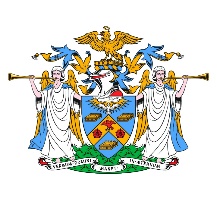 The Stationers’ FoundationAcademic Awards   2024APPLICATION FORMPlease read the guidelines for applicants before completing this formPERSONAL DETAILS2	DETAILS OF FULL OR PART-TIME ACADEMIC PROGRAMME 3	ACADEMIC QUALIFICATIONS – Including Secondary and Higher Education4	INFORMATION ABOUT PERSONAL FINANCIAL CIRCUMSTANCESAwards are made based on academic potential and financial need. Please provide full details of your financial circumstances to demonstrate why you need charitable support for your studies (300-500 words). Include documentation about income and expenditure. Please do not send original documents.5. 	Financial Information. Please write N/A on lines that are not applicable to you:6.	OTHER FUNDING APPLICATIONSIf you have applied for finance elsewhere, please complete the following.7. 	IMPACT OF PROPOSED COURSE OF STUDY OR RESEARCH (at least 300-500 words)Please explain i) how you will use the grant to support your studiesii) how the course will enhance your career potential iii) how you will provide the remainder of funding and your course of action if you do not receive any financial support  8. 	WORK EXPERIENCE (at least 250 words). If applicable, list firms and positions held, including voluntary roles, with dates, responsibilities and the skills you have gained.9. 	Personal interests and contribution to the community outside employment10.11.  REFERENCESPlease provide two references to support your application and add them to this application form to form one document. One should be an academic reference and the other, a character reference. Your application will not be considered until the trustees are in possession of both references.12.13. Please indicate if you would like to receive more information about Stationers’ by email.  Yes/NoPlease return this completed application form to: The Education Coordinator at education@stationers.org (Tel: 020 3927 4173)Registered Charity No 1198494Final Version March 2024Title First NamesSurnameDate of Birth Nationality Permanent AddressAddress for correspondence if different from aboveTelephoneEmail (personal) Course ProviderTitle of CourseDate offer receivedUnconditional or conditionalDetails of conditionsCourse start date and finish date DatesSchool, college or universityQualificationSubjectGradeDate obtained or expectedCapital assets:£Cash balance at bank (average)Other savings or building society accountsOther assets (please give details)Capital Liabilities:£Outstanding mortgageBank overdraftLoans (including from family and student debt)Other liabilities (please give details)Taxable Income: for the year ahead£Gross salary (before tax is taken off)Business profitsDWP benefitsRental income (including lodgers)Income from any other source (please give details)Annual Non-taxable income:£LEA GrantsGrants from other charitiesAllowances from parentsOther non-taxable income (please give details)Estimated expenditure: for the year ahead or period of your course£Mortgage repaymentRentCouncil Tax (net of rebates)Water ratesElectricity/gasTelephoneTV rental/licenceVehicle running expensesInsurance - lifeInsurance - propertyIncome taxFoodClothingOther household expensesRepairs to propertyHolidaysSchool/University/College FeesFaresCredit card and other Interest paymentsOther expenditure (please specify) Charity/OrganisationAmount GrantedDateEmployerPositionStart dateLeaving dateResponsibilities and skills gained:Declaration by candidate  a)        I hereby give assurance that I promise to use the Award solely for following the course outlined above.  b)        In the event that I am granted a Major Award, I agree to provide, within three months of completion of my project or by 30th November following the end of the course, a written report of approximately 1,500 words on the experience gained through the proposed course.  I understand that the charity will withhold approximately 10% of the award money until the report is received.  c)        I would be prepared to deliver a presentation about my studies if requested.  d)        I understand that if shortlisted for an award I will be required to attend an interview at Stationers’ Hall and in the event that I am granted a Major Award will also be required to attend an awards evening event at the Hall in October/November.  e)         I agree and give permission for my report, including any photographs, to be edited and published on the Stationers’ Company website and also in the Stationers’ News journal.  I confirm that I will ensure that I have the appropriate copyright on any photographs and also the permission of any people in the photographs.              Signed:                                                                                                       Date:                                                                                                -----------------------------------------------------------------------------------               --------------------------How did you hear about these awards?